Cette année, les parrainages entre les classes de l’école sont possibles. Ils permettent de vivre des projets multi-âges. Les élèves de CM1-CM2 sont parrains ou marraines d’un élève de GS-CP. Vendredi 8 octobre 2021, c’était le lancement de cette belle aventure… Nous avons fêté les anniversaires d’août et de septembre. Puis, nous avons partagé le gâteau de l’automne.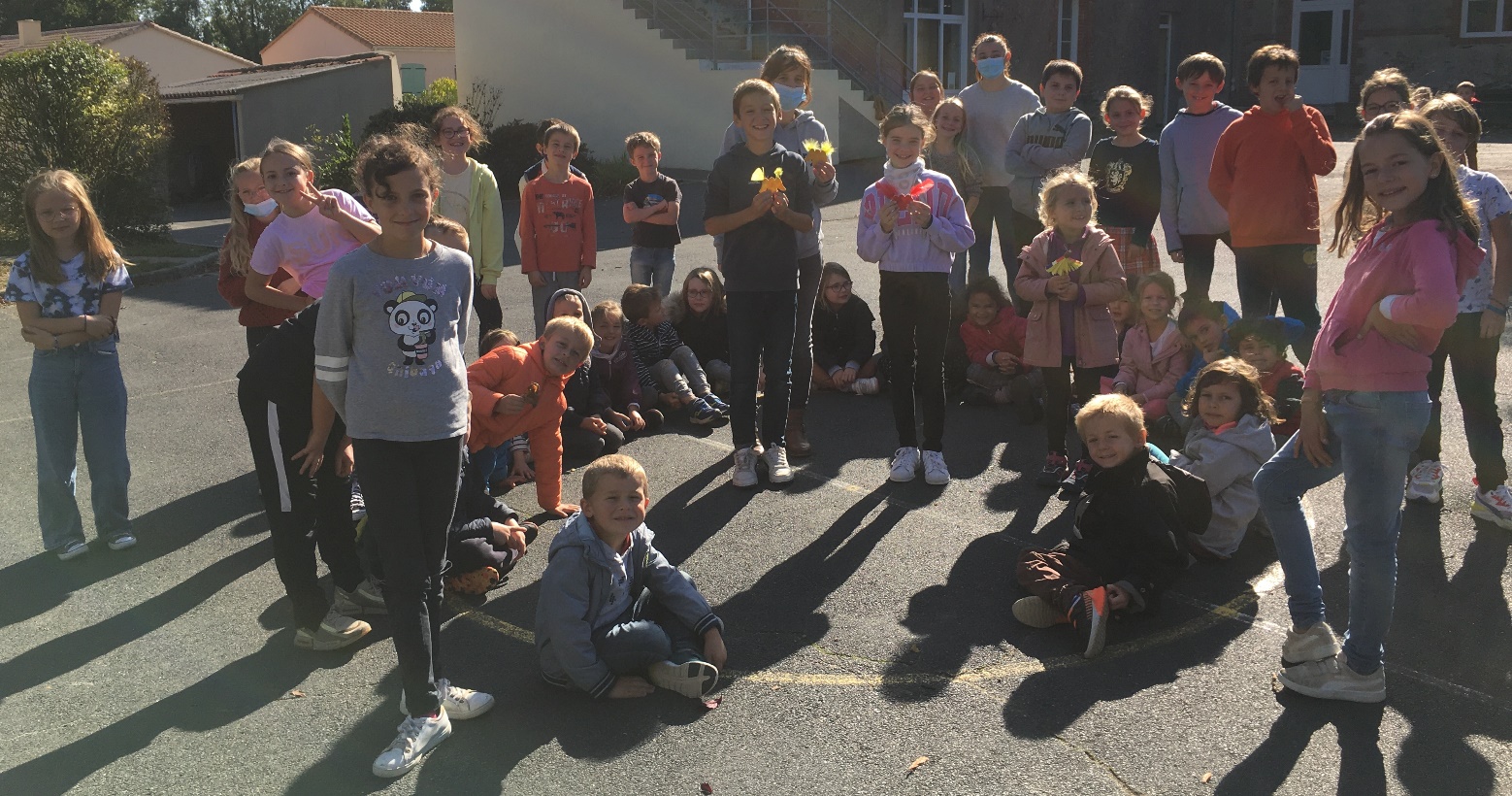 